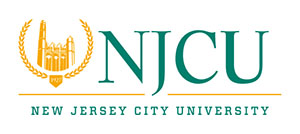 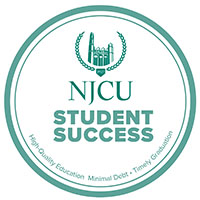 2019-2020Peer Mentor ApplicationASCEND Summer Bridge ProgramCompleted applications should be submitted to:Dr. Jessica Accurso-SalgueroVodra, 143Cjaccurso@njcu.edu201-200-2518Leave all applications with front staff at my office by Friday, April 26th 2019ASCEND Peer Mentor Program Overview:The ASCEND Peer Mentor Program at NJCU is designed to help incoming freshmen make a smooth transition from high school to the college environment. We will do this by paying close attention to their behaviors, academic progress, and overall personal development. A Peer Mentor is an experienced, energetic upper-classmen who will work closely with a cohort of up to 15 students throughout the summer. Mentors will provide students with information, encouragement, classroom guidance, workshops and more. The mentors are the mentees’ point of contact to ask questions about college and will be a friendly face at social events. Peer mentors also serve as a liaison between the student service departments on campus, and faculty.  Minimum Qualifications Hold a minimum 2.5 CGPA (preferably higher)NJCU Sophomores, Juniors or Seniors (Sophomores and Juniors preferred)In good standing with the UniversitySubmission of a completed ApplicationOn-campus involvementPeer Mentor ResponsibilitiesAttend mandatory peer mentor training, Tuesday May 21st 8:30am-2:30pm. Attend mandatory trainings and bi-weekly meetingsPrepare, present, and facilitate academic skills workshopsParticipate at ASCEND social eventsMentor a cohort of up to 15 studentsAssist with the organization and execution of the ASCEND parent/student orientation program, Monday, June 3rd 3:00pm-7:00pm. Assist ASCEND Program Coordinator with administrative dutiesAssist ASCEND instructor during class hoursMonitor daily class, workshop, and attendanceMaintain a positive and professional working relationship with ASCEND staff, faculty, university departments, parents, family members and ASCEND student participantsMaintain an ASCEND binder with student schedules, individual student reports, and workshop formsUphold the NJCU Code of Conduct and the ASCEND MissionFacilitate other student engagement activitiesMust be available from July 8th- August 8th (no vacations), Monday through Thursday. There will be a morning/afternoon shift and an afternoon/evening shiftNew Jersey City UniversityASCEND Peer MentorName: ____________________________          Gothic ID Number: __________	   (First	    Middle	 	Last)Home Address: ________________________________________________________________		    (Street #, Apt #, City, State, Zip)Campus Address: ______________________________________________________________		       (Street #, Apt #, City, State, Zip)Cell Phone #: (         ) _____________________ Home Phone #: (         ) __________________Email Address: ________________________________________________________________Academic Major(s): ____________________________________________________________Academic Minor(s): ____________________________________________________________NJCU Cumulative GPA: ________________Class Standing: ◻ Freshman  ◻ Sophomore  ◻ Junior  ◻ Senior  ◻ GraduateExpected Date of Graduation: ________________    Credit Hours Completed: ___________New Jersey City UniversityASCEND Peer Mentor 1. Why are you interested in being a Peer Mentor?2. What qualities do you possess that serve as an asset to being a Peer Mentor? Which of these qualities are your strengths and which qualities would you like to develop?3. What is your involvement on campus? New Jersey City UniversityASCEND Peer Mentor Reference FormName of Applicant: _____________________________________  Date: _________________Name of Reference: _____________________________Reference E-mail: ______________________________ Reference Phone: (       ) __________Relationship to Applicant: __________________________Below are seven skills we find valuable in successful Peer Mentors. Based on your knowledge of the Mentor applicant, please evaluate the applicant’s level of ability compared to individuals who would be this applicant’s peers.Please sign and date before submitting application for review. I hereby attest that all information provided in the application is accurate and truthful. My name typed below suffices as a signature if this application is submitted electronically. If any response is your application requires additional explanation, please describe below. Name: __________________________________		Date Signed: __________________Additional Strengths of this Candidate:Areas of Growth for this Candidate:New Jersey City UniversityASCEND Peer Mentor Reference FormName of Applicant: _____________________________________  Date: _________________Name of Reference: _____________________________Reference E-mail: ______________________________ Reference Phone: (       ) __________Relationship to Applicant: __________________________Below are seven skills we find valuable in successful Peer Mentors. Based on your knowledge of the Mentor applicant, please evaluate the applicant’s level of ability compared to individuals who would be this applicant’s peers.Please sign and date before submitting application for review. I hereby attest that all information provided in the application is accurate and truthful. My name typed below suffices as a signature if this application is submitted electronically. If any response is your application requires additional explanation, please describe below. Name: __________________________________		Date Signed: __________________Additional Strengths of this Candidate:Areas of Growth for this Candidate:SkillsBelow AverageAverageAbove AverageCommunication SkillsRapport with StudentsAcademic Knowledge and AbilityEnthusiasm Ability to work with othersFollow-through and InitiativeLeadership qualitiesSkillsBelow AverageAverageAbove AverageCommunication SkillsRapport with StudentsAcademic Knowledge and AbilityEnthusiasm Ability to work with othersFollow-through and InitiativeLeadership qualities